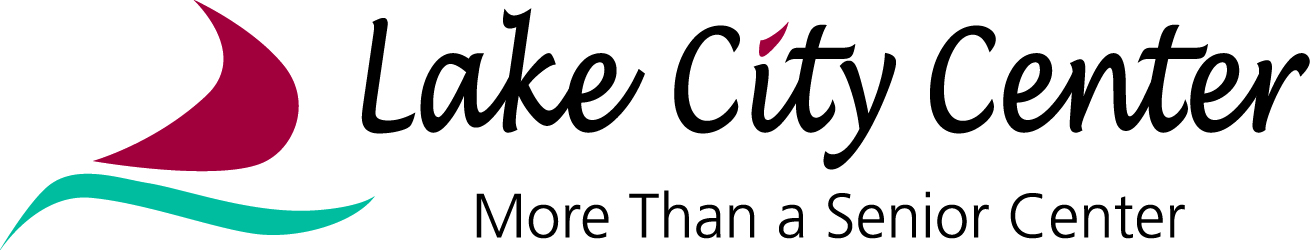 J.W. King, ChefPat, Assistant CookLinda, Kitchen AssistantJ.W. King, ChefPat, Assistant CookLinda, Kitchen AssistantJ.W. King, ChefPat, Assistant CookLinda, Kitchen AssistantJ.W. King, ChefPat, Assistant CookLinda, Kitchen AssistantJ.W. King, ChefPat, Assistant CookLinda, Kitchen AssistantLunch for Registered Seniors 60+ is priced at $5.00 (suggested donation). Non-registered Seniors are considered visitors and can visit up to 4 times in a 12 month period. After 4 visits the meal is priced at $7.00. Simply fill out a registration form. Under age 60 must pay $7.00; under 8 are $4.25. Please sign in with the registrar by 11:55 am. Lunch is served promptly at 12:00 pm. RESERVATIONS ARE REQUIRED; MUST MAKE A RESERVATION NO LATER THAN 11:00 AM!Lunch for Registered Seniors 60+ is priced at $5.00 (suggested donation). Non-registered Seniors are considered visitors and can visit up to 4 times in a 12 month period. After 4 visits the meal is priced at $7.00. Simply fill out a registration form. Under age 60 must pay $7.00; under 8 are $4.25. Please sign in with the registrar by 11:55 am. Lunch is served promptly at 12:00 pm. RESERVATIONS ARE REQUIRED; MUST MAKE A RESERVATION NO LATER THAN 11:00 AM!Lunch for Registered Seniors 60+ is priced at $5.00 (suggested donation). Non-registered Seniors are considered visitors and can visit up to 4 times in a 12 month period. After 4 visits the meal is priced at $7.00. Simply fill out a registration form. Under age 60 must pay $7.00; under 8 are $4.25. Please sign in with the registrar by 11:55 am. Lunch is served promptly at 12:00 pm. RESERVATIONS ARE REQUIRED; MUST MAKE A RESERVATION NO LATER THAN 11:00 AM!Lunch for Registered Seniors 60+ is priced at $5.00 (suggested donation). Non-registered Seniors are considered visitors and can visit up to 4 times in a 12 month period. After 4 visits the meal is priced at $7.00. Simply fill out a registration form. Under age 60 must pay $7.00; under 8 are $4.25. Please sign in with the registrar by 11:55 am. Lunch is served promptly at 12:00 pm. RESERVATIONS ARE REQUIRED; MUST MAKE A RESERVATION NO LATER THAN 11:00 AM!Lunch for Registered Seniors 60+ is priced at $5.00 (suggested donation). Non-registered Seniors are considered visitors and can visit up to 4 times in a 12 month period. After 4 visits the meal is priced at $7.00. Simply fill out a registration form. Under age 60 must pay $7.00; under 8 are $4.25. Please sign in with the registrar by 11:55 am. Lunch is served promptly at 12:00 pm. RESERVATIONS ARE REQUIRED; MUST MAKE A RESERVATION NO LATER THAN 11:00 AM!1     Monday      Philly Cheese Steak with onions & peppers, French fried potatoes, mixed grains, and apple slices; dessert         2      TuesdayShepherd’s Pie with beef, peas, carrots and onions, mashed potatoes, and quinoa; dessert3    WednesdayTeriyaki Chicken with mixed vegetables, somen noodles, and peaches; dessertThursdayNOLUNCH5         FridayBaked Salmon filet, roasted root vegetables, red rice, and grapes; dessert 8Italian Sausage with tomato sauce, whole wheat pasta, green beans, and garlic bread; dessert  9Chicken Enchilada with salsa, sour cream and cheddar cheese, black beans, and brown rice; dessert 10Beef Pot Roast with potatoes, carrots, celery and onion, salad  greens, and quinoa with nuts; dessertNOLUNCH12Roasted Pork Loin with apple sauce, mashed potatoes, roasted vegetables, and mixed grains; dessert 15HOLIDAY       NO LUNCH16Veal Liver with onions and bacon, mashed potatoes, broccoli, and quinoa with coleslaw and nuts; dessert                17Baked Chicken Breast, roasted butternut squash with herbs, red rice, and mixed fruit; dessertNOLUNCH19Fish & Chips (Baked Cod with French fried potatoes), coleslaw with fruit, and mixed grains; dessert  22Pork Potstickers with cup of Miso soup, brown rice, green beans, and fruit; dessert  23Beef Cheeseburger with French fried potatoes, coleslaw, and quinoa; dessert24Chicken Fried Steak   with brown gravy, roasted potatoes, peas and corn, and quinoa; dessert    NOLUNCH26Ham, cheese and rice casserole with peas,  carrots and pearl onions, brown rice, and salad greens; dessert**MENU ITEMS SUBJECT TO CHANGE BASED ON AVAILABILITY